DAN - die anderen Nachrichten 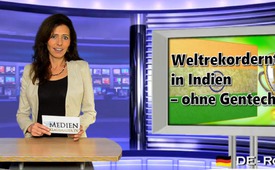 Weltrekordernte in Indien - ohne Gentechnik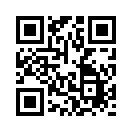 Eine Weltrekordernte in Indien – und das ohne Gentechnik. Der Bauer Summat Kumar erzielte in Bihar, einem der ärmsten Bundesstaaten Indiens, mit ökologischem Anbau einen Weltrekordertrag von 22,4 Tonnen Reis auf einem Hektar Land. Der bisherige Rekord von19,4 Tonnen wurde mit genmanipulierten
Pflanzen unter Einsatz von Pestiziden erzielt.Eine Weltrekordernte in Indien – und das ohne Gentechnik. 
Der Bauer Summat Kumar erzielte in Bihar, einem der ärmsten Bundesstaaten Indiens, mit ökologischem Anbau einen Weltrekordertrag von 22,4 Tonnen Reis auf einem Hektar Land. Der bisherige Rekord von19,4 Tonnen wurde mit genmanipulierten
Pflanzen unter Einsatz von Pestiziden erzielt. 
Die Bauern in Bihar dagegen nutzen alte Anbautechniken in Kombination mit einer Intensivierungsmethode, anstatt mit genmanipulierten Pflanzen und gefährlichen Pestiziden das Land weiter zu vergiften. Beim ökologischen Anbau werden weniger Getreide oder Reispflanzen in größeren Abständen als sonst üblich gepflanzt. Außerdem werden die Pflanzen mit weniger Wasser, aber mehr organischem Dünger versorgt. Der Boden kann dadurch besser atmen und die Wurzeln bekommen mehr Luft. 
Das indische Vorbild macht klar: Es gibt bessere und einfachere Möglichkeiten, die Ernährung der Weltbevölkerung sicherzustellen, als die ständig propagierte Gentechnik.von gan.Quellen:http://sz-magazin.sueddeutsche.de/texte/anzeigen/39959/1
https://netzfrauen.org/2016/01/05/35997Das könnte Sie auch interessieren:#Ernährung - www.kla.tv/Ernaehrung

#DaN - Die anderen Nachrichten - www.kla.tv/DaNKla.TV – Die anderen Nachrichten ... frei – unabhängig – unzensiert ...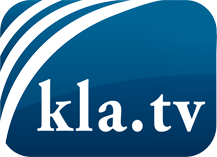 was die Medien nicht verschweigen sollten ...wenig Gehörtes vom Volk, für das Volk ...tägliche News ab 19:45 Uhr auf www.kla.tvDranbleiben lohnt sich!Kostenloses Abonnement mit wöchentlichen News per E-Mail erhalten Sie unter: www.kla.tv/aboSicherheitshinweis:Gegenstimmen werden leider immer weiter zensiert und unterdrückt. Solange wir nicht gemäß den Interessen und Ideologien der Systempresse berichten, müssen wir jederzeit damit rechnen, dass Vorwände gesucht werden, um Kla.TV zu sperren oder zu schaden.Vernetzen Sie sich darum heute noch internetunabhängig!
Klicken Sie hier: www.kla.tv/vernetzungLizenz:    Creative Commons-Lizenz mit Namensnennung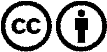 Verbreitung und Wiederaufbereitung ist mit Namensnennung erwünscht! Das Material darf jedoch nicht aus dem Kontext gerissen präsentiert werden. Mit öffentlichen Geldern (GEZ, Serafe, GIS, ...) finanzierte Institutionen ist die Verwendung ohne Rückfrage untersagt. Verstöße können strafrechtlich verfolgt werden.